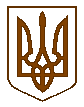 Баришівська  селищна  рада                                Баришівського  району			                             			            Київської  області 					Р І Ш Е Н Н Я					    __.05.2019 	 								№проект                                                                        смт БаришівкаПро надання згоди на укладаннякороткострокового договору орендиземельних ділянок СТОВ імені ЛЕСЯ  СЕРДЮКАпід невитребуваними паями            Розглянувши клопотання  генерального директора СТОВ імені ЛЕСЯ СЕРДЮКА  А.В.Короткова (с.Бзів, вул.Харківське шосе,58) щодо укладання договору оренди земельних ділянок в с.Бзів на території Баришівської селищної ради, Бзівського старостинського округу, Баришівського району, Київської області (за межами населеного пункту), враховуючи пропозиції комісії з питань  регулювання  земельних відносин, природокористування, планування території, охорони пам’яток, історичного та навколишнього середовища, відповідно до вимог ст.12, Земельного кодексу України,  ст.26 Закону України „Про місцеве самоврядування в Україні” селищна рада вирішила:             1.Надати згоду СТОВ імені ЛЕСЯ СЕРДЮКА на укладання короткострокового договору оренди земельної ділянки площею 26,9475 га (рілля),  загальною площею 72,21 га (48,40 га-рілля, 13,12 га-сіножаті, 10,69-пасовища)  для  ведення товарного сільськогосподарського виробництва (під невитребуваними паями) в с.Бзів на території Баришівської селищної ради, Бзівського старостинського округу, Баришівського району, Київської області (за межами населеного пункту) терміном на12 місяців.             2.Встановити розмір орендної плати за земельні  ділянки площею 26,9475 га (рілля), загальною площею 72,21 га (48,40 га-рілля, 13,12 га-сіножаті, 10,69-пасовища)   для  ведення товарного сільськогосподарського виробництва (під невитребуваними паями) в с.Бзів на території Баришівської селищної ради, Бзівського старостинського округу, Баришівського району, Київської області (за межами населеного пункту) у відповідності до нормативної грошової оцінки    ______  %.            3. Договір набуває чинності з 01.01.2019 по 31.12.2019.           Селищний голова                                                           О.П.Вареніченко.